Анонс МАУК «СДК«Гротеск»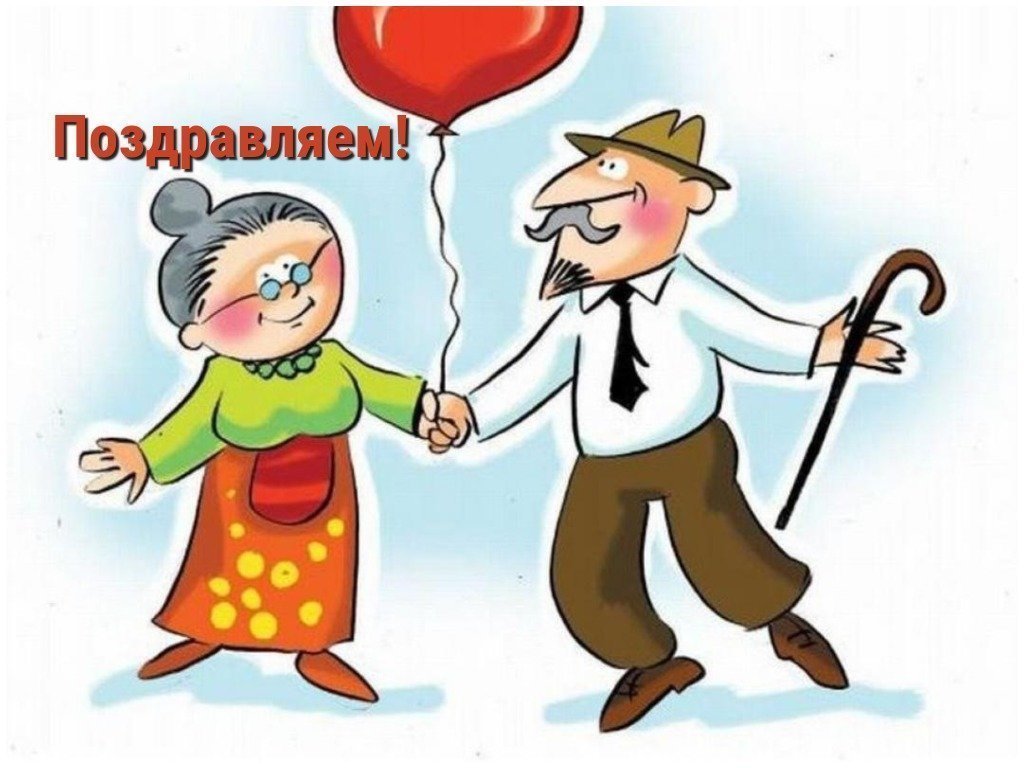 с. п. Верхнеказымский на октябрь 2021№ДатаНаименованиемероприятияМестопроведенияОтветственный1.Культурно - досуговые мероприятия для детей до 14 лет1.Культурно - досуговые мероприятия для детей до 14 лет1.Культурно - досуговые мероприятия для детей до 14 лет1.Культурно - досуговые мероприятия для детей до 14 лет1.Культурно - досуговые мероприятия для детей до 14 лет1.05.10.2116.00ч.КинопоказКонцертный залСех Е.В.2.08.10.21Познавательная программа «Познавашка от БЖДшкина»https://www.instagram.com/grotesk_dom_kulturi/https://vk.com/sdkgroteskhttps://www.youtube.com/channel/UCWOqqZkqD0vc-ICXkMJquVgХрамкова А.А.3.08.10.2115.00ч.КинопоказКонцертный залСех Е.В.4.12.10.2116.00ч.КинопоказКонцертный залСех Е.В.5.15.10.21 15.00ч.КинопоказКонцертный залСех Е.В.6.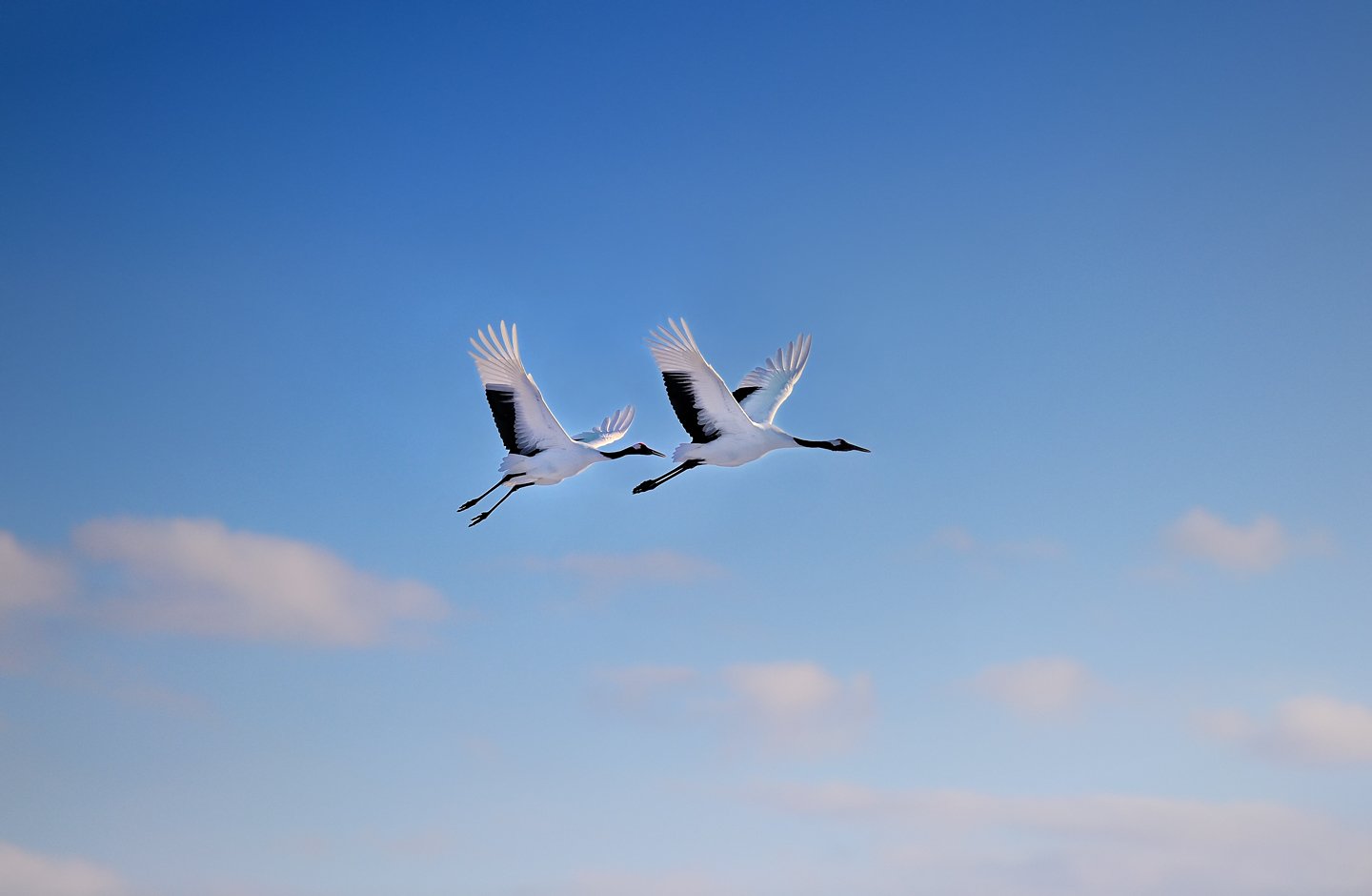 19.10.2116.00ч.КинопоказКонцертный залСех Е.В.7.22.10.2115.00ч.КинопоказКонцертный залСех Е.В.8.26.10.2116.00ч.КинопоказКонцертный залСех Е.В.9.28.10.21 17.00ч.Куклотерапия для лиц с ОВЗДиско-залХрамкова А.А.2.Культурно - досуговые мероприятия для молодежи от 15 -35 лет2.Культурно - досуговые мероприятия для молодежи от 15 -35 лет2.Культурно - досуговые мероприятия для молодежи от 15 -35 лет2.Культурно - досуговые мероприятия для молодежи от 15 -35 лет2.Культурно - досуговые мероприятия для молодежи от 15 -35 лет3.Культурно – досуговые мероприятия для населения старше  35 лет3.Культурно – досуговые мероприятия для населения старше  35 лет3.Культурно – досуговые мероприятия для населения старше  35 лет3.Культурно – досуговые мероприятия для населения старше  35 лет3.Культурно – досуговые мероприятия для населения старше  35 лет10.01.10.2118.00ч.Вечер отдыха «Возраст осени прекрасный»Диско-залХрамкова А.А.Васильева Я.С.11.08.10.2117.00ч.КинопоказКонцертный залСех Е.В.12.15.10.21 17.00ч.КинопоказКонцертный залСех Е.В.4.Мероприятия для разновозрастной категории4.Мероприятия для разновозрастной категории4.Мероприятия для разновозрастной категории4.Мероприятия для разновозрастной категории4.Мероприятия для разновозрастной категории13.01.10.21Онлайн-концерт «Душе стареть не суждено»https://www.instagram.com/grotesk_dom_kulturi/https://vk.com/sdkgrotesk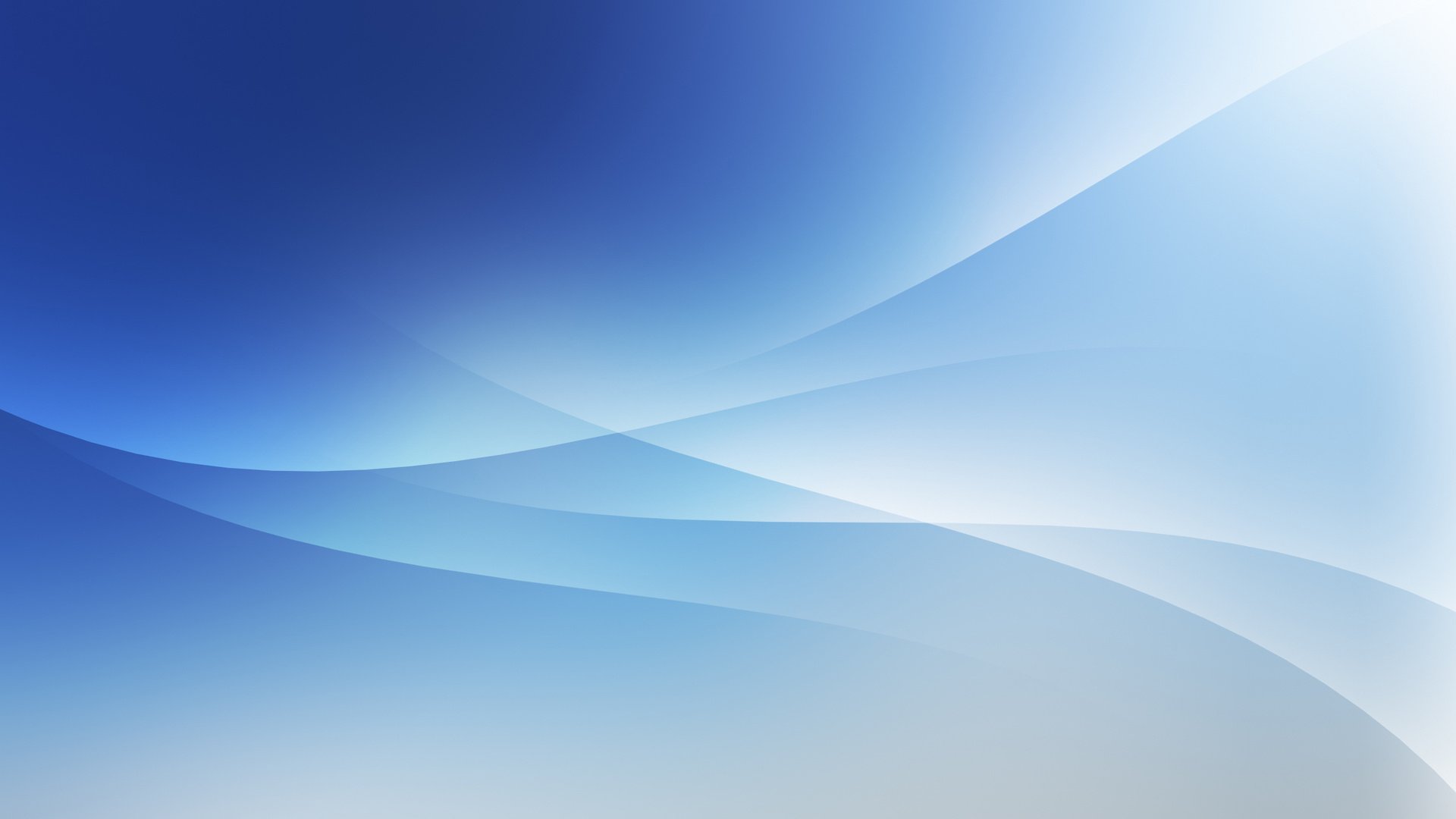 https://www.youtube.com/channel/UCWOqqZkqD0vc-ICXkMJquVgКладова А.Н.14.22.10.2116.30ч.Праздник белых журавлейДиско-залХрамкова А.А.15.22.10.2117.00ч.КинопоказКонцертный залСех Е.В.16.26.10.21Развлекательная программа «Такие дела» https://www.instagram.com/grotesk_dom_kulturi/https://vk.com/sdkgroteskhttps://www.youtube.com/channel/UCWOqqZkqD0vc-ICXkMJquVgСех Е.В.17.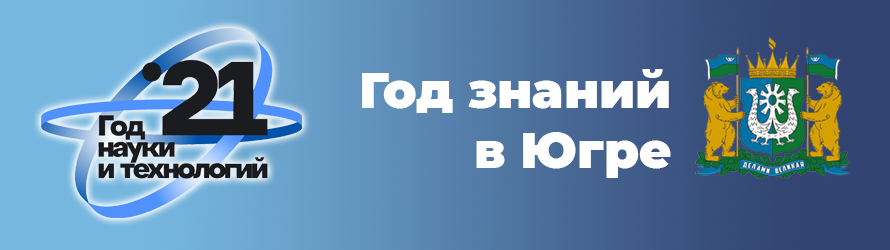 29.10.2117.30ч.Конкурс среди учеников СОШ п.Верхнеказымский «Школьный ТОПчик», посвященный Году знаний в ХМАО-ЮгреДиско-залКладова А.Н.